Профессиональная проба – поварЦель -  формирование представления о профессии Задачи: - познакомить с основами представленной профессии;- с условиями труда и требования к данной профессии;- востребованностью на современном рынке труда;- поступления в учебные заведения и условиями обученияХод занятия Мотивационная часть Какую профессию можно назвать самой вкусной, самой нужной, а в последнее время, благодаря разным кулинарным шоу и самой известной? Кто же они самые известные повара России?https://www.youtube.com/watch?v=jtLOm2sUx60&t=311s ТОП 10 лучших поваров мира (продолжительность 9.23, можно использовать только вторую часть с 5.08)Содержательная часть     Работа в  системах  "человек-техника"  (обработка неживых объектов и использование технических  приспособлений),  "человек-знак" (использование хранимой в памяти информации о рецептах блюд) и "человек - художественный образ" (оформление блюд).     Приготавливает и  оформляет  блюда  и  кулинарные изделия массового спроса,  а также лечебные,  диетические  и  заказные блюда.     Организует хранение продуктов в соответствии  с  санитарно-гигиеническими нормами.     Производит первичную обработку продуктов,  закладку  продуктов согласно рецептуре.     Несмотря на то,  что повар на предприятиях  общественного питания  пользуется  установленными  рецептами блюд,  он может вносить в них изменения в зависимости от качества сырья и контингента потребителей     Повар 6 разряда (шеф-повар) составляет меню на день,  организует работу сотрудников.Орудия труда     Использует ручные инструменты  (ножи,  "поварскую  иглу", черпаки и др.) и механические приспособления (картофелечистку, мясорубку,  овощерезку с электрическим приводом, электрические плиты).Круг общения     Работает в составе коллектива (на предприятиях общественного питания) или индивидуально (в составе экспедиции, экипажа корабля, в небольшой фирме).     В ходе работы контактирует в основном с сотрудниками. Исключение составляют повара 4 разряда,  работающие  на  раздаче блюд (там,  где не используется труд официантов). Повара этого разряда вступают в многочисленные кратковременные деловые контакты с посетителями.Ответственность     Несет ответственность за  соблюдение  санитарного  режима хранения продуктов, гигиеническое состояние орудий труда и рабочего места,  соответствие используемых продуктов  санитарным нормам.     В случае обнаружения нарушений может быть оштрафован  санэпидеминспекцией.Условия труда     Работает в помещении,  в условиях повышенной температуры. В  первые  минуты  работы  у  плиты  пульс  поднимается до 140 уд/мин. Значительны физические  нагрузки (перемещение тяжестей до 40-50 кг). Существует опасность травм (работа с режущими предметами и механизмами, вблизи раскаленных предметов).     Возможным стрессогенным фактором являются  многочисленные контакты с клиентами.Квалификация     Профессия имеет 3-6 разряды. Квалификация "повар  3  разряда"  присваивается работнику общепита без получения специального образования. В его обязанности входит выполнение подсобных работ (мойка посуды,  чистка и резка овощей и т.п.). По окончанию  среднего  специального заведения или курсов на базе 9-11 классов в зависимости от успеваемости  присваивается 4 или 5 разряд. Повару 4 разряда для получения 5 разряда необходима сдача экзаменов  при  наличии стажа работы по специальности не менее 2 лет.     Для получения  6 разряда ,  кроме сдачи экзаменов и стажа работы по специальности, необходимо создание собственного блюда.Требования  к индивидуальным особенностям  специалиста     Физическая выносливость,  хорошие долговременная  память, объемный и линейный глазомер, подвижность пальцев рук, хорошая зрительно-двигательная  координация,  умение   концентрировать внимание,  тонкое чувство времени,  высокая чувствительность к оттенкам запаха и вкуса,  воспроизводящее воображение (способность, глядя на рецепт, представить внешний вид и вкус блюда), ответственность, честность. Для повара 4 разряда,  работающего на раздаче, необходима хорошая  оперативная  память,  толерантность  к многочисленным контактам (отсутствие быстрой истощаемости в процессе  межличностного  общения),  навыки  делового общения,  конструктивное восприятие критики в свой адрес.Медицинские противопоказанияПовар регулярно проходит медицинское   обследование. Работа не рекомендуется    людям,  являющимися бактерионосителями  и страдающим заболеваниями:органов дыхания (бронхиальная астма, туберкулез и др.);сердечно-сосудистой системы (гипертония,  порок сердца  и т.п.);органов пищеварения (хронический  гастрит,  язвенная  болезнь, сахарный диабет и др.);почек и мочевых путей (нефрит, почечная недостаточность и др.);опорно-двигательного аппарата (хронический ревматизм, деформации позвоночника и  грудной клетки и др);нервной системы  (менингит,  опухоли  нервной  системы  и др.);болезни кожи с локализацией на кистях рук (экзема и др.).Требования к профессиональной подготовке     Должен знать:физиологию питания, основы лечебной и диетической кулинарии;правила хранения продуктов,  режимы их обработки;нормы, соотношения  и последовательность закладки продуктов, рецепты блюд;правила эксплуатации оборудования;санитарно-гигиенические требования к процессу приготовления пищи.     Должен уметь:обрабатывать различные продукты;приготавливать блюда в соответствии с рецептами;использовать специальное оборудование.Родственные профессии     Бармен, кондитер, кулинар рыбных и морепродуктов.Где обучают данной профессии?https://www.youtube.com/watch?v=hVZBf8QPqIs профессия повар (продолжительность видео 6.35)В каких учебных заведениях Перми можно получть данную специальность?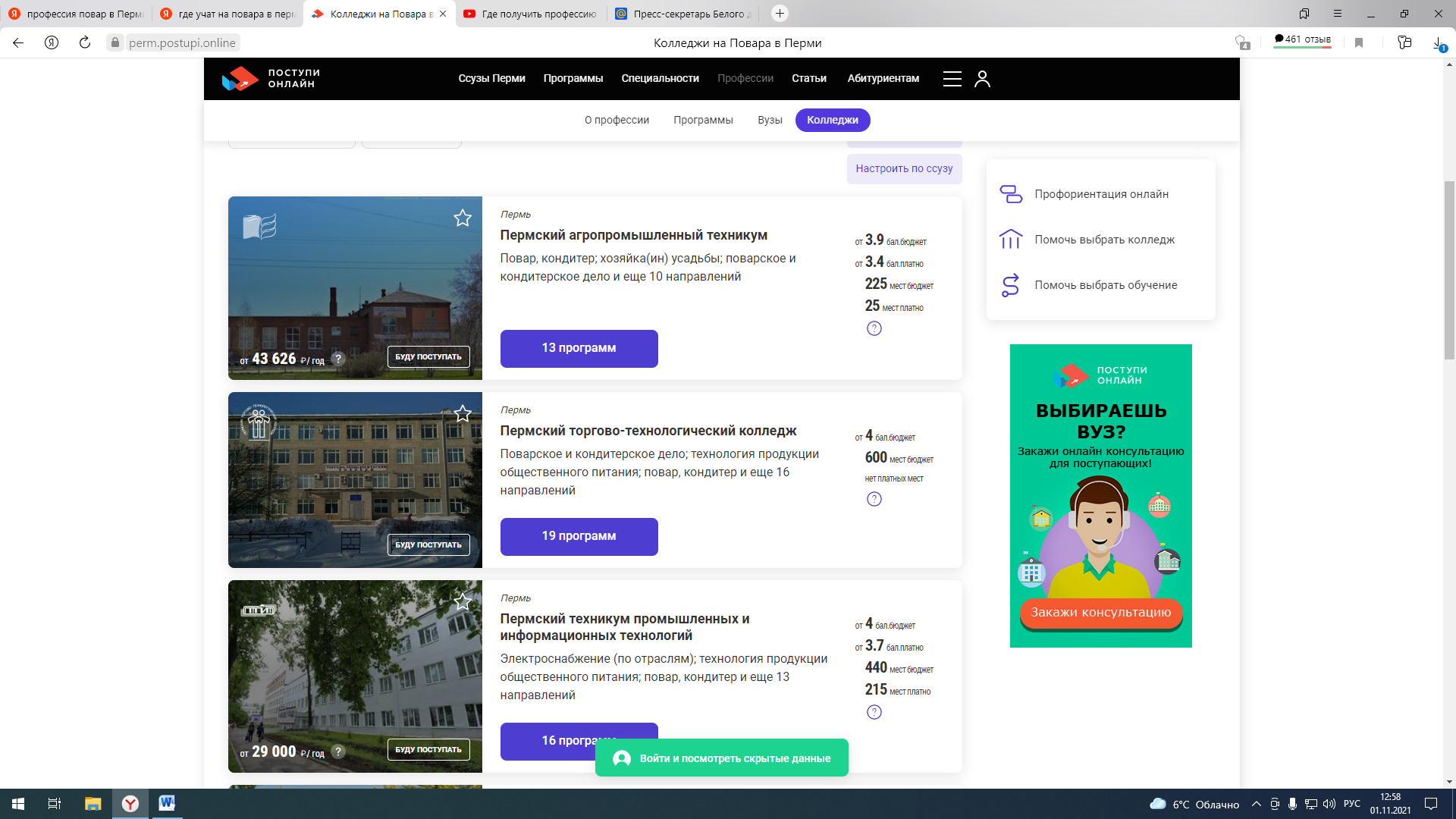 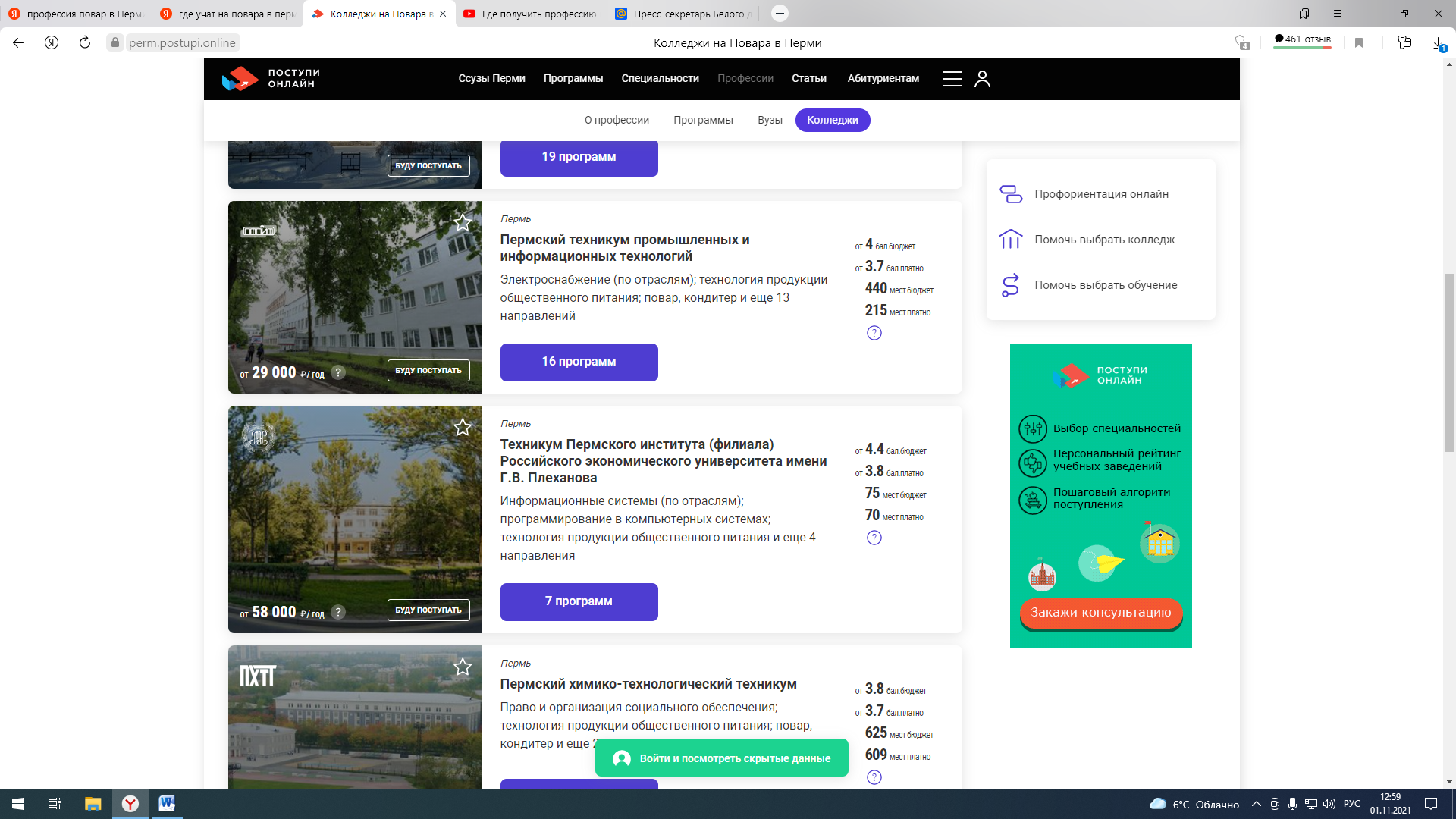 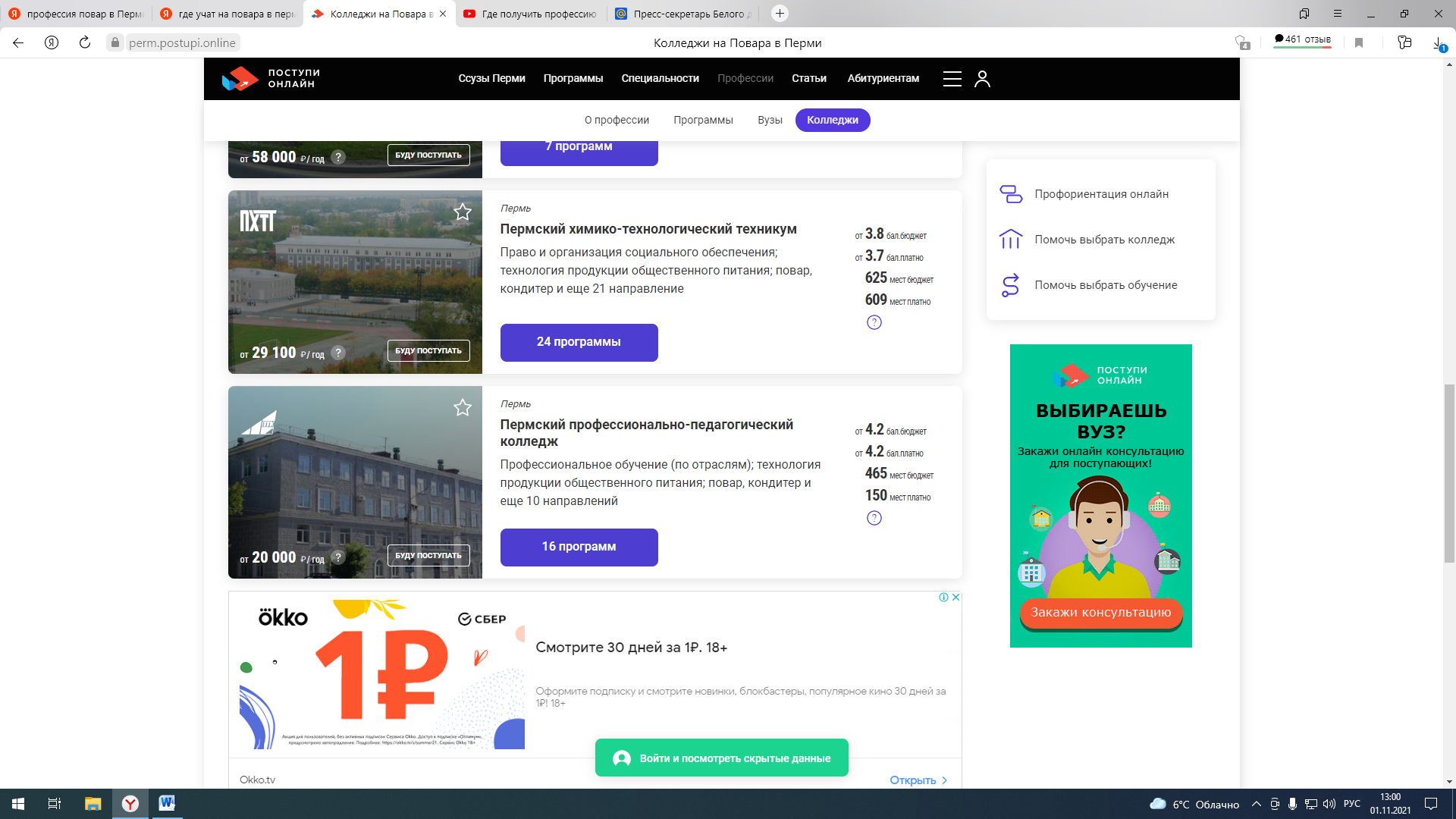 Практическая частьЗадание (взято из материала «Решу ОГЭ» биология 2021)Пётр каждый вечер бегает трусцой в течение 1,5 часа. За два часа до этого он плотно ужинают. Сегодня Пётр съел 200 г гречневой каши, 60 г сырокопченой колбасы, 50 г сыра, 25 г хлеба и чай с сахаром. Используя данные таблиц 1, и 2 ответьте на следующие вопросы.1) Какова энергетическая ценность ужина?2) Покроет ли калорийность ужина Петра энергетические затраты на бег?3) Какие вещества являются наиболее энергетически ценными?Таблица 1Таблица энергетической и пищевой ценности продуктов питания,на 100 г продуктаТаблица 2Энергозатраты при различных видах физической активностиПояснение.1. Энергетическая ценность ужина рассчитывается как сумма энергетических ценностей каждого из блюд: 153 · 2 + 473 · 0,6 + 370  ·  0,5 + 235 · 0,25 + 68 = 306+283,8+185+58,75+68 = 901,55 ккал.2. Да. Энергетические затраты Петра на бег составляют 9,5 ккал/мин · 90мин = 855 ккал. Калорийность ужина (901,55 ккал) больше чем затраты на бег (855 ккал).3. Наиболее энергетически ценными веществами являются жиры. При окислении 1 г жира выделяется 9,3 ккал.Блюда и напиткиЭнергетическая ценность (ккал)Белки (г)Жиры (г)Углеводы (г)Геркулес30312,86,065,4Гречневая каша1535,81,729,1Овсяная каша1154,55,013,6Манная каша1193,05,215,4Макаронные изделия35610,90,674,0Картофель варёный741,70,215,8Пшённая каша1314,61,325,9Варёный рис1232,50,736,1Суп из пакета33310,73,351,6Лапша быстрогоприготовления32610,01,169,0Говядина тушёная
(вес нетто одной банки обычно 350 г)22016,817,00,0Шпроты в масле
(вес нетто одной банки обычно 150 г)36217,532,30,0Колбаса сырокопчёная47324,841,50,0Сухари сладкие3779,04,672,8Сыр37026,827,40,0Хлеб2358,00,950,0Сладкое печенье4457,51668,0Апельсиновый сок600,70,113,2Чай без сахара00,00,00,0Чай с сахаром
(две чайных ложки)680,00,014,0Виды физической активностиЭнергетическая стоимостьПрогулка - 5 км/ч;езда на велосипеде - 10 км/ч; волейбол любительский; стрельба из лука;гребля на байдарке4,5 ккал/минПрогулка - 5,5 км/ч;езда на велосипеде - 13 км/ч;настольный теннис5,5 ккал/минРитмическая гимнастика;прогулка - 6,5 км/ч;езда на велосипеде - 16 км/ч;каноэ - 6,5 км/ч;верховая езда - быстрая рысь6,5 ккал/минРоликовые коньки - 15 км/ч;прогулка - 8 км/ч;езда на велосипеде - 17,5 км/ч;бадминтон - соревнования;большой теннис - одиночный разряд;лёгкий спуск с горы на лыжах: водные лыжи7,5 ккал/минБег трусцой;езда на велосипеде - 19 км/ч;энергичный спуск с горы на лыжах; баскетбол; хоккей с шайбой; футбол; игра с мячом в зале;колка дров9,5 ккал/мин